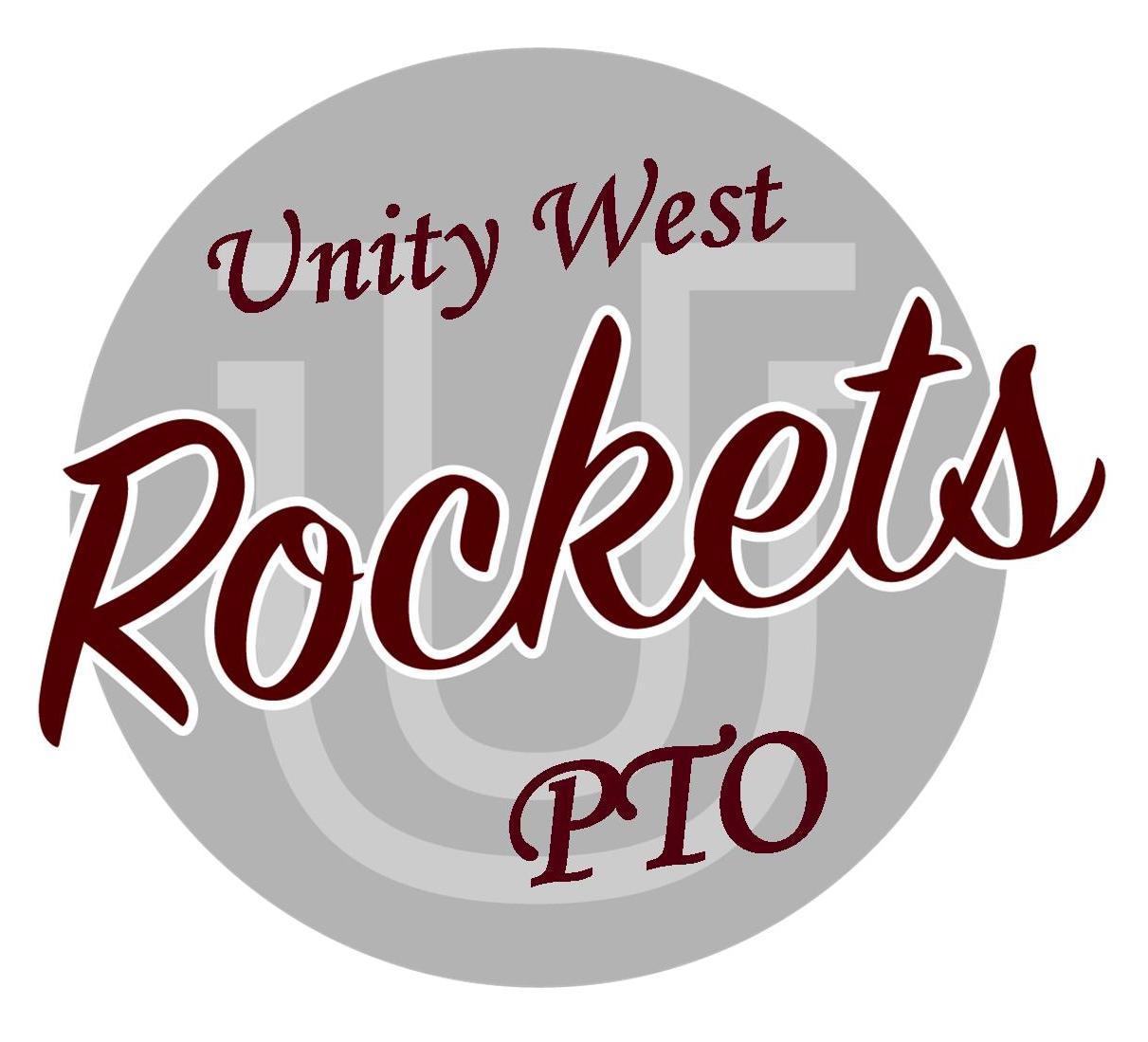 Meeting MinutesTuesday, October 12, 2021*Pending approval November 9, 2021Meeting called to order @6:31In attendance: Tessa Prosser, Coartney Siuts, Annie White, Floyd Fisher, Jess Robbins, Hannah Britt, Sarah Eisenmenger, Aimee Kennedy, Mary Powers, & Stephanie GrussingOnline: Lanee Reichert, Amy Hottman, Andrea Hawn, Mari Anne Brocker Curry, & Heidi KleissOfficer ReportsPresident - Tessa Prosser - Club’s Choice fundraiser - The fundraiser went well. We had about 50% participation, made $17,720 in sales plus about $2,000 in donations. Order pick up is scheduled for Oct 26 3-5:30pm, a volunteer sign up will be posted soon. There was a question whether or not items shipped directly to people were sent out yet, Tessa will follow up with that. It was noted that people seemed to appreciate having the option of paper orders and not just ordering online. President Elect - Annie White - restaurant fundraisers - The Monical’s fundraiser is Oct 21, flyers are in and she will send them to school. The committee agreed that flyers should be sent home with students on Wednesday, Oct. 20. She asked that the posted information be more specific about bringing in the flyer to receive the 20% donation. Mari Anne confirmed she will take care of that. The next fundraiser is tentatively scheduled for the Monday before Thanksgiving at El Rancho in Savoy. Annie will finalize this information with the restaurant. Secretary - Jess Robbins - approval of September Minutes - Minutes were posted prior to the meeting for review. Floyd Fisher motioned to approve, and was seconded by Sara Eisenmenger. Treasurer - Coartney Siuts - approval of September treasurer report - Coartney noted that she just recently transferred money from paypal from the spring and allocated it in the budget. Sarah noted that the 320 listed for Heidi Kleiss should be listed as AR. Floyd inquired about the amount owed to Club’s Choice, and Coartney verified that they take the profit from online sales first and then we pay the difference. Motion to approve the treasurer's report with the 320 amendment made by Jess Robbins, and seconded by Sarah Eisenmenger.  New BusinessConference Dinner - vote on budget - Tessa reported for Janah - So far $180 has been collected in donations, with a goal of $200. Janah will send out a donation blitz to see if we can reach our goal. The current budget for Teacher Appreciation is $1200, with approximately $400 designated for dinners. The committee agreed that boxed dinners are safer and teachers feel more comfortable with them. Tessa reported that Janah had quoted $450 if everyone ordered the most expensive meal option. Those present unanimously voted in favor of increasing the total Teacher Appreciation budget to $1500, while still leaving the option to accept donations. Committee Chair ReportsApparel (Orange Day) - Stephanie Grussing - We will be getting a check for $750 from Game Day, and Stephanie reported her “pop-up” events were successful. She asked the committee if she could set up an apparel table for conferences. She will need volunteers, so it was suggested to set up in the library with the book fair, since volunteers are needed for the fair as well. Amy Hottman offered to volunteer at the apparel table. Stephanie reported that there are no new shirts this year for Unity Day, but there is the “Be the Kind” challenge in honor of Unity Day, on October 20. People will still be encouraged to wear orange. Stephanie asked the committee if we would sponsor orange wristbands with the Go Be the Kind tagline, at around 20cents per bracelet. Members present unanimously voted to cover the cost for all students at West, which would be around $90. Book Fair - Hanah Britt - The book fair is next week with the preview on Monday & Tuesday. Book Fair Bingo will start soon, she noted the flyers came later than expected. There will be a “guess how many” activity set up in the library, and tickets will be hidden around the school for a free book. Volunteers are still needed for Thursday and Saturday hours of the book fair. Aimee Kennedy volunteered to ask Julie Decker and Jenny Meyer at the high school to see if high school students are in need of volunteer hours. (Other) Teacher/Staff Appreciation - Sarah Eisenmenger - noneFamily Movie Night?? - Jess - With metrics and COVID guidelines being what they currently are, we will not host one in November, but will readdress the possibility for late spring.Any Other New Business - none reportedOld BusinessAre we doing the 5K? - Tessa reported that she is not and has not heard back from Montana.Updates on Glo-Bingo - Stephanie reported that of the people who have voted online, just over 95% are in favor of glo-bingo over trivia night. of those who responded, 6 said they would be interested in sponsoring, 9 are interested in volunteering for the event, 15 are interested in donating food/drinks, and 8 showed interest in being on the planning committee. She has tried to reach out to Trax Side, but has not had success. The best option she has found is the Frank Center in Philo. The facility has a capacity for 350. The fee is $250 per day and they allow alcohol. Stephanie noted they have a great website if anyone was interested in taking a look. The members present looked at tentatively hosting this event on Saturday, March 26. All were in favor of moving forward with planning the event, if the final vote count at the end of October has Glo Bingo still in the lead. Amy Hottman volunteered to co-chair this event with Stephanie Grussing. Teacher reportsK-2 - Andrea Hawn - Andrea shared her great appreciation on behalf of 2nd grade for the ipad cases and the conference meal. She reported that 2nd grade is excited to be doing science and social studies again this year. K-2nd grade are getting ready for Spooky STEM Day on October 29. Kinder & 1st grade hosted the Tolono Fire Department to teach their students about fire safety. 3-4 - Aimee Kennedy - 3rd-5th grade are also getting ready for Spooky STEM Day. *post meeting email - 5th Grade recently completed the first unit in the ELA curriculum, and wrapped it up with a research project that was creating travel guides.Admin ReportsFisher - The new Rise Vision signage is operational and can show slides with important information on a loop. He noted that there will be an unannounced fire drill done with the fire department, and the intruder drill the previous week with Deputy Franzen went very well. Teachers discussed the drill in advance with their students, and Mrs. Reichert kept the announcements very calm during the drill. Reichert - Unfortunately, we are not able to have the Physics Van for an assembly this year, but it is possible we could host it next year. Grade levels are doing lots of new and exciting things for Spooky STEM Day. The allergy training the staff had last week went well. After the ½ day in-service next week due to conferences, we are done with half-day in services (until spring conferences). We will do another round of benchmark testing before Christmas break. We are waiting to hear back from Jason to set dates for Club’s Choice awards. 5th grade is starting up the Student Council again. It will be committee-based to allow for as many 5th graders to participate as possible. They have things planned next week for kindness & Unity Day. They also plan to continue with traditional activities such as candy-grams, the Thanksgiving food challenge, and recycling. Motion to adjourn at 7:30 made by Floyd Fisher, and seconded by Sarah Eisenmenger. Next Meeting: November 9 @ 6:30PM